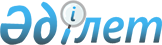 Об определении государственного предприятия, осуществляющего ведение Государственного реестра нормативных правовых актов Республики Казахстан, Эталонного контрольного банка нормативных правовых актов Республики Казахстан
					
			Утративший силу
			
			
		
					Постановление Правительства Республики Казахстан от 30 сентября 2014 года № 1045. Утратило силу постановлением Правительства Республики Казахстан от 28 марта 2019 года № 149.
      Сноска. Утратило силу постановлением Правительства РК от 28.03.2019 № 149.

      Сноска. Заголовок в редакции постановления Правительства РК от 29.12.2016 № 904.
       В соответствии с пунктом 2 статьи 53 Закона Республики Казахстан от 6 апреля 2016 года "О правовых актах" Правительство Республики Казахстан ПОСТАНОВЛЯЕТ:
      Сноска. Преамбула в редакции постановления Правительства РК от 29.12.2016 № 904.


       1. Определить Республиканское государственное предприятие на праве хозяйственного ведения "Республиканский центр правовой информации Министерства юстиции Республики Казахстан" (далее - РЦПИ) государственным предприятием, осуществляющим ведение Государственного реестра нормативных правовых актов Республики Казахстан, эталонного контрольного банка нормативных правовых актов Республики Казахстан.
      2. Утратил силу постановлением Правительства РК от 25.07.2016 № 439 (вводится в действие со дня его первого официального опубликования).
      3. Настоящее постановление вводится в действие по истечении десяти календарных дней после дня его первого официального опубликования.
      Сноска. Пункт 3 в редакции постановления Правительства РК от 29.12.2016 № 904.


      Сноска. Приложение утратило силу постановлением Правительства РК от 25.07.2016 № 439 (вводится в действие со дня его первого официального опубликования).
					© 2012. РГП на ПХВ «Институт законодательства и правовой информации Республики Казахстан» Министерства юстиции Республики Казахстан
				
Премьер-Министр
Республики Казахстан
К. МасимовПриложение
к постановлению Правительства
Республики Казахстан
от 30 сентября 2014 года № 1045